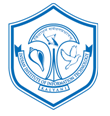 BIDDING DOCUMENT(Tendor No.IIITK/Tender/2017/53)                                      For Supply OfReal Time Enterprise Security Solution (Antivirus) SoftwareDated-04/10/2017Subject :- Procurement of Real Time Enterprise Security Solution (Antivirus) SoftwareIIIT-Kalyani.IIITK invites tender document for supply, installation, Testing and Commissioning of Real Time Enterprise Security Solution (Antivirus) for it's 150 nos.  Personal Computers at various locations.The Detailed Technical Specification is given in Annexure – 1 below.Annexure – 11.1 Real Time Enterprise Security solution (antivirus software) should have the following features/capabilities as given below :-Anti Virus Software should also support the following features :-The Bidder must submit the compliance statement for all the points given in Annexure – 1 duly signed with the technical bid. TERMS & CONDITIONS AND IMPORTANT INSTRUCTIONS FOR BIDDING1) Bidders are to invited to submit sealed quotations on the official pad/letter head of the manufacturer/authorized distributor/bonafide supplier as per the Technical Specifications for tendered items to office of Registrar , Indian Institute of Information Technology , Webel IT Park, Kalyani, Nadia, Pin Code - 741235, West Bengal between 11.00 am to 3.00 pm2) The last date of receipt of tender is 25.10.2017. Quotations received later will not be entertained under any circumstances.3) Date and Timing of opening the bid is the same day of receiving quotation at 3.30 pm and the place of opening of bid is office of IIIT Kalyani.4) Bidders are to submit the quotations in sealed cover to the office in the Following address.                     Registrar,                      Indian Institute of Information Technology,                     Webel IT Park, Kalyani                      Nadia, Pin Code- 741235	       West Bengal.5) All bidders should submit in ONE-BID (TECHO-COMMERCIAL BID) in sealed envelope (Tender Number must be mentioned on envelope). The price quoted should be inclusive of all Taxes, duties, levies or any other charges to deliver items at the premises of the Institute. All taxes, freight, insurance charges, installation charges or any other specified overheads etc. should be clearly indicated . Inclusion of Tax/levy or any other charges at a later stage will not be accepted . At the end , the total price of a single item must be indicated as TOTAL PRICE: Rs.............only INCLUDING ALL.6. Vendors must enclose attested copies of Trade licence, GST Registration, PAN Card or any other statutory testimonials etc. along with the bidding document, otherwise their tender will be cancelled.7) The items must be supplied within a period of 02 days after the receipt of the purchase order 8) The materials are to be supplied at a place within IIITK s premises between 11.00 am and 4.00 pm. The tenderer will be responsible for any breakage , damage in item/product detected subsequently.9) Bills in triplicate should be presented for payment within 15 days of supply/completion of work. No Advance Payment can be Allowed.  All bills are to be accompanied by order copies and challan receipt. The order number is to be noted on both the challan and the Bill.10) Documents to be submitted with the tender . Tender documents/Terms & Conditions in Original duly signed by the Proprietor/Partner/Director of the company as a token of acceptance of terms & conditions of Tender.11)If there are any doubt please contact Dr Sandip Karmakar (9748042664) (2.00 pm - 4.00 pm). Bidders are advised to clear all doubts (if any) before submitting quotations. After submission the same, they shall not be entertained / not eligible to re-consider any issues under any circumstances.We accept the above conditions.Dated:                     						Signature of Bidders/Suppliers								                         with date & seal		Sl.No.Feature/CapabilityRequired Specification1.On Access ScannerWhenever any external device is plugged into the system. It should display a prompt asking administrator whether they want to scan the device or not. The device should be scanned , if the administrator desires so.2.On Demand ScannerShould allow the User/administrator to initiate a scan on the memory as well as the HDD.3.ExclusionsShould allow the user to define processes /files as high risk or low risk and thereby assign a scan policy on them.4.Scheduled ScansShould allow the user/administrator to run at specific times or at scheduled intervals.5.Memory ScanShould have the ability to include on demand or scheduled in-memory process scanning for viruses, worms and Trojans. Memory scanning should use viral signatures instead of file names.6.Email ScanningShould have the ability to scan email subject headers bodies and attachments for MAPI Clients and Lotus Note Clients.7.Centralized Management and Graphical ReportingShould be capable of being managed via a centralized console, and should provide reports such as AV coverage, Virus Definition update reports, Top 10 Virus infection detected , actions performed etc.8.Active Directory SupportShould support scanning of Active Directory Database at server end.9.Resumable ScanningShould allow the on demand scanner to recognize the last scanned file and resume scanning from that file if an “On demand scan” is interrupted.10.Spyware, adware and dialer detection.The Proposed solution should be capable of detecting and removing unwanted program which make file hidden, multiple copies of the files, slower down the system, viruses, worms, Trojans, adware, spyware, dialer etc.11.Supported PlatformsWindows all versions, Clients : XP, & & 8, Server : 2008 & 2012Sl.No.Feature/CapabilityaThe real time enterprise solution should provide end point security protection with application control at server and desktop level.bThe enterprise antivirus solution must provide real time virus protection at server and desktop levelcIt should support conversion to and from viral environments lime VMware, Microsoft Hyper & Microsoft virtual server.d.It should support scheduling of recovery pointseThe solution must be able to initiate automatic threat driven backups as soon as the threat landscape increases.fThe solution must be able to block web content , with applets, cookies, scripts, key logging and root kit blocking and E-mail anti-phishing filter etc.gThe vendor should provide with the latest patches of soplution. In case of any upgrade or change in the product the vendor has to provide the same and install at all the places.hShould support all versions of Windows (Clients: XP, 7&8 : Server : 2008 & 2012)